ЕПИДЕМИОЛОГИЧНА ОБСТАНОВКА ЗА ОБЛАСТ ДОБРИЧ През периода са регистрирани общо  551 случая на заразни заболявания, от които 86 случая на грип и остри респираторни заболявания (ОРЗ).Общата заболяемост от грип и ОРЗ за областта е 104,41 %ооо на 10000 души.      Регистрирани остри респираторни заболявания (ОРЗ) по възрастови групи през периода: 465 регистрирани случая на заболели от COVID-19. Заболяемост за областта за 14 дни на 100000 жители към 17.10.2021г – 500,30%00 при 500,61%00 за РБългария.На територията на област Добрич през отчетния период няма регистрирани хранителни взривове.ДИРЕКЦИЯ „НАДЗОР НА ЗАРАЗНИТЕ БОЛЕСТИ”Извършени са епидемиологични проучвания на регистрирани заразни болести- 465 бр.В отдел Медицински изследвания са изработени общо 157 бр. проби с 6 положителни резултата: 96 бр. бързи антигенни теста с 5 положителни резултата, 2 бр. бързи теста за антитела (2 IgG) и 59 бр. околна среда с 1 положителен резулнат.През консултативния кабинет по СПИН /КАБКИС/ няма преминали лица. ДИРЕКЦИЯ „МЕДИЦИНСКИ ДЕЙНОСТИ”Извършени са общо 19 проверки, от които 6 на лечебни заведения за болнична помощ, 6 на лечебни заведения за извънболнична помощ, 7 проверки на аптеки. Няма установени нарушения.  Издадени  са 3 заповеди за промяна на състава на ЛКК или промяна часовете за заседания.Приета  и обработена - 1 жалба.За периода в РКМЕ са приети и обработени 92 бр.  медицински досиета, извършени са 125 справки, изготвени са 139 преписки и 69 бр. МЕД за протокола за ТП на НОИ, проверени са  експертни решения (ЕР)няма.ДИРЕКЦИЯ „ОБЩЕСТВЕНО ЗДРАВЕ”Предварителен здравен контрол: Разгледани са 3 документа и е издадено 1 становище до Община Каварна.Извършени са 5 проверки на обекти с обществено предназначение (ООП) в процедура по регистрация, вкл. и по изпълнение на предписания. През периода са извършени общо 87 основни проверки по текущия здравен контрол. Реализираните насочени проверки са общо 83: 26 от тях са извършени във връзка с контрола по тютюнопушенето и продажбата на алкохол; 36 - контрол върху ДДД-мероприятията; 5 - по сигнали; 6 - по изпълнение на предписания; 1 - проверка на седмично разписание в учебно заведение; 9 - в обекти с обществено предназначение и обществено достъпни места относно спазване на противоепидемичните мерки.Лабораторен контрол:Питейни води: физико-химичен и микробиологичен контрол – 9 бр. проби – съответстват на нормативните изисквания.Минерални води: не са пробонабирани.Води за къпане: не са пробонабирани.Лечебна кал: не е пробонабирана.Козметични продукти: физико-химичен и микробиологичен контрол – 5 бр. проби – съответстват на нормативните изисквания.Биоциди и дезинфекционни разтвори: физико-химичен контрол – 2 бр. проби – съответстват на нормативните изисквания.Физични фактори на средата: не са измервани.По отношение на констатираните отклонения от здравните норми са предприети следните административно-наказателни мерки:- издадено е 1 предписание за провеждане на хигиенни и противоепидемични мерки;- съставени са 2 акта за установени административни нарушения.Дейности по профилактика на болестите и промоция на здравето (ПБПЗ):Проведени са: 2 обучения на 46 лица и 5 лекции на 124 лица в учебни заведения на територията на гр. Добрич, при провеждането на които са предоставени 40 бр. здравно-образователни материали. Оказани 5 бр. методични дейности на 7 лица (педагози и медицински специалисти).Изготвен е информационен бюлетин във връзка с 16.10.2021 г. – Световен ден на прехраната, който е изпратен до местни медийни и електронни издания.СЕДМИЧЕН ОТЧЕТ ПО СПАЗВАНЕ ЗАБРАНАТА ЗА ТЮТЮНОПУШЕНЕЗа периода 08.10- 14.10.2021 г. по чл. 56 от Закона за здравето са извършени 22 проверки в 22 обекта (4 детски и учебни заведения, 14 други закрити обществени места по смисъла на § 1а от допълнителните разпоредби на Закона за здравето, 4 открити обществени места). Не са констатирани нарушения на въведените забрани и ограничения за тютюнопушене в закритите и някои открити обществени места. Няма издадени предписания и актове.Д-Р СВЕТЛА АНГЕЛОВАДиректор на Регионална здравна инспекция-Добрич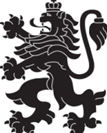 РЕПУБЛИКА БЪЛГАРИЯМинистерство на здравеопазванетоРегионална здравна инспекция-ДобричСЕДМИЧЕН ОПЕРАТИВЕН БЮЛЕТИН НА РЗИ-ДОБРИЧза периода- 08.10- 14.10.2021 г. (41-ва седмица)  0-4 г.5-14 г.15-29 г.30-64 г+65 г.общоЗаболяемост %оо2426132386104,41     %ооо